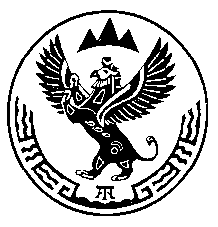 Министерство природных ресурсов, экологии и туризма Республики Алтай ПРИКАЗг. Горно-Алтайск    «21»  мая 2019г.					                                       № 451Об утверждении Административного регламента осуществления регионального государственного экологического надзора при осуществлении хозяйственной и иной деятельности, за исключением деятельности с использованием объектов, подлежащих федеральному государственному экологическому надзору в Республике Алтай  и признании утратившими силу некоторых приказовВ соответствии с  постановлением Правительства Республики Алтай от 28 декабря 2018 года № 417 «О разработке и утверждении административных регламентов осуществления регионального государственного контроля (надзора) и предоставления государственных услуг, признании утратившими силу некоторых постановлений Правительства Республики Алтай и внесении изменений в некоторые постановления Правительства Республики Алтай», на основании Положения о Министерстве природных ресурсов, экологии и туризма Республики Алтай, утвержденного постановлением Правительства Республики Алтай от 21 мая 2015 года№135, приказываю:1. Утвердить Административный регламент осуществления регионального государственного экологического надзора при осуществлении хозяйственной и иной деятельности, за исключением деятельности с использованием объектов, подлежащих федеральному государственному экологическому надзору в Республике Алтай  согласно приложению к настоящему Приказу.2. Признать утратившими силу:приказ Министерства природных ресурсов, экологии и имущественных отношений Республики Алтай от 19 апреля 2017 года № 221«Об утверждении административного регламента по исполнению государственной функции по осуществлению регионального государственного экологического надзора на территории Республики Алтай и признании утратившими силу некоторых приказов»;приказ Министерства природных ресурсов, экологии и имущественных отношений Республики Алтай от 27 июня 2017 года № 385«О внесении изменений в приказ Министерства природных ресурсов, экологии и имущественных отношений Республики Алтай «Об утверждении административного регламента по исполнению государственной функции по осуществлению регионального государственного экологического надзора на территории Республики Алтай и признании утратившими силу некоторых приказов»;приказ Министерства природных ресурсов, экологии и имущественных отношений Республики Алтай от 20 июля 2017 года № 437«О внесении изменений в Административный регламент по исполнению государственной функции по осуществлению регионального государственного экологического надзора на территории Республики Алтай, утвержденного приказом Министерства природных ресурсов, экологии и имущественных отношений Республики Алтай от 19 апреля 2017 года №221»;приказ Министерства природных ресурсов, экологии и имущественных отношений Республики Алтай от 16 августа 2017 года № 487«О внесении изменений в Административный регламент по исполнению государственной функции по осуществлению регионального государственного экологического надзора на территории Республики Алтай, утвержденный приказом Министерства природных ресурсов, экологии и имущественных отношений Республики Алтай от 19 апреля 2017 года № 221»;приказ Министерства природных ресурсов, экологии и имущественных отношений Республики Алтай от 11 мая 2018 года № 237«О внесении изменений в Административный регламент по исполнению государственной функции по осуществлению регионального государственного экологического надзора на территории Республики Алтай, утвержденный приказом Министерства природных ресурсов, экологии и имущественных отношений Республики Алтай от 19 апреля 2017 года № 221».3. Контроль за исполнением настоящего Приказа возложить на заместителя министра Е.А.Мунатова. И.о министра                                                                                      Е.А. МунатовПриложениек Приказу Министерства природных ресурсов, экологии и туризма Республики Алтайот «__» мая  2019 г. №____Административный регламент осуществления регионального государственного экологического надзора при осуществлении хозяйственной и иной деятельности, за исключением деятельности с использованием объектов, подлежащих федеральному государственному экологическому надзоруна территории Республики АлтайI. Общие положенияНаименование регионального государственного надзора1. Административный регламент осуществления регионального государственного экологического надзора при осуществлении хозяйственной и иной деятельности, за исключением деятельности с использованием объектов, подлежащих федеральному государственному экологическому надзору на территории Республики Алтай (далее - Административный регламент) устанавливает сроки и последовательность административных процедур (действий) при осуществлении регионального государственного экологического надзора на территории Республики Алтай (далее–региональный государственный экологический надзор).Наименование органа надзора2. Региональный государственный экологический надзор осуществляется Министерством природных ресурсов, экологии и туризма Республики Алтай (далее – Министерство).3. Непосредственное исполнение регионального государственного экологического надзора осуществляют должностные лица Министерства. Региональный государственный экологический надзор в области охраны и использования особо охраняемых природных территорий, наряду с должностными лицами Министерства, осуществляют должностные лица Бюджетного учреждения Республики Алтай «Дирекция особо охраняемых природных территорий Республики Алтай» (далее - государственное учреждение), которые являются одновременно по должности государственными инспекторами в области охраны окружающей среды на особо охраняемых природных территориях республиканского значения.Федеральное законодательство и законодательство Республики Алтай, регулирующее осуществление регионального государственного надзора4. Перечень нормативно-правовых актов, непосредственно регулирующих осуществление регионального государственного экологического надзора: Конституция Российской Федерации от 12 декабря 1993 года; Кодекс Российской Федерации об административных правонарушениях от 30 декабря 2001 года № 195-ФЗ; Водный кодекс Российской Федерации от 3 июня 2006 года;Закон Российской Федерации от 21 февраля 1992 года № 2395-1 «О недрах»;Федеральный закон от 14 марта 1995 года № 33-ФЗ «Об особо охраняемых природных территориях»;Федеральный закон от 24 июня 1998 года № 89-ФЗ «Об отходах производства и потребления»;Федеральный закон от 4 мая 1999 года № 96-ФЗ «Об охране атмосферного воздуха»;Федеральный закон от 10 января 2002 года № 7-ФЗ «Об охране окружающей среды»;Федеральный закон от 26 декабря 2008 года № 294-ФЗ «О защите прав юридических лиц и индивидуальных предпринимателей при осуществлении государственного контроля (надзора) и муниципального контроля» (далее - Федеральный закон № 294-ФЗ);Федеральный закон от 6 октября 1999 года № 184-ФЗ «Об общих принципах организации законодательных (представительных) и исполнительных органов государственной власти субъектов Российской Федерации»;Федеральный закон от 6 октября 2003 года № 131-ФЗ «Об общих принципах организации местного самоуправления в Российской Федерации» (далее - Федеральный закон N 131-ФЗ);Федеральный закон от 2 мая 2006 года № 59-ФЗ «О порядке рассмотрения обращений граждан Российской Федерации»;постановление Правительства Российской Федерации от 12 мая 2005 года № 293 «Об утверждении положения о государственном надзоре за геологическим изучением, рациональным использованием и охраной недр»;постановление Правительства Российской Федерации от 30 июня 2010 года№ 489 Об утверждении Правил подготовки органами государственного контроля (надзора) и органами муниципального контроля ежегодных планов проведения плановых проверок юридических лиц и индивидуальных предпринимателей (далее - Постановление Правительства Российской Федерации № 489);постановление Правительства Российской Федерации от 5 июня 2013 года № 476 О вопросах государственного контроля (надзора) и признании утратившими силу некоторых актов Правительства Российской Федерации»;постановление Правительства Российской Федерацииот 28 апреля 2015 года № 415 «О правилах формирования и ведения единого реестра проверок»;постановление Правительства Российской Федерации от 18 апреля 2016 года №323 «О направлении запроса и получении на безвозмездной основе, в том числе в электронной форме, документов и (или) информации органами государственного контроля (надзора), органами муниципального контроля при организации и проведении проверок от иных государственных органов, органов местного самоуправления либо подведомственных государственным органам или органам местного самоуправления организаций, в распоряжении которых находятся эти документы и (или) информация, в рамках межведомственного информационного взаимодействия»;постановление Правительства Российской Федерации от 17 июня 2016 года № 806 «О применении риск-ориентированного подхода при организации отдельных видов государственного контроля (надзора) и внесении изменений в некоторые акты Правительства Российской Федерации»;постановление Правительства Российской Федерации от 10 февраля 2017 года № 166 «Об утверждении Правил составления и направления предостережения о недопустимости нарушения обязательных требований, подачи юридическим лицом, индивидуальным предпринимателем возражений на такое предостережение и их рассмотрения уведомления об исполнении такого предостережения»;распоряжение Правительства Российской Федерации от 19 апреля 2016 года №724-р «Об утверждении перечня документов и (или) информации, запрашиваемых и получаемых в рамках межведомственного информационного взаимодействия органами государственного контроля (надзора), органами муниципального контроля (надзора) при организации и проведении проверок от иных государственных органов, органов местного самоуправления либо организаций, в распоряжении которых находятся эти документы и (или) информация»;приказ Министерства экономического развития Российской Федерации от 30 апреля 2009 года № 141 «О реализации положений Федерального закона «О защите прав юридических лиц и индивидуальных предпринимателей при осуществлении государственного контроля (надзора) и муниципального контроля» (далее - Приказ Минэкономразвития № 141);приказ Генеральной прокуратуры Российской Федерации от 21 апреля 2014 года № 222 «О порядке формирования и согласования в органах прокуратуры ежегодного плана проведения государственными органами, уполномоченными на осуществление государственного контроля (надзора), проверок деятельности органов местного самоуправления и должностных лиц местного самоуправления и о порядке согласования в органах прокуратуры внеплановых проверок деятельности органов местного самоуправления и должностных лиц местного самоуправления»;Конституция Республики Алтай;Закон Республики Алтай от 10 июля 2012 года № 45-РЗ «О полномочиях органов государственной власти Республики Алтай в сфере регулирования отношений недропользования на территории Республики Алтай»;Закон Республики Алтай от 21 марта 2007 года № 2-РЗ «О регулировании отношений в области охраны окружающей среды Республики Алтай»;Закон Республики Алтай от 24 декабря 2012 года № 70-РЗ «Об особо охраняемых природных территориях в Республике Алтай»;Закон Республики Алтай от 10 ноября 2015 года № 69-РЗ «Об административных правонарушениях в Республике Алтай»;Закон Республики Алтай от 7 июня 2005 года № 37-РЗ О государственной гражданской службе Республики Алтай;постановление Правительства Республики Алтай от 20 декабря 2012 года № 314 «Об утверждении Порядка организации и осуществления регионального государственного экологического надзора в Республике Алтай и признании утратившими силу некоторых постановлений Правительства Республики Алтай»;постановление Правительства Республики Алтай от 17 мая 2007 года № 89 «Об утверждении перечней должностных лиц, осуществляющих региональный государственный экологический надзор, федеральный государственный пожарный надзор в лесах на территории Республики Алтай»;Положение о Министерстве природных ресурсов, экологии и туризма  Республики Алтай утвержденным постановлением Правительства Республики Алтай от 21 мая 2015 года № 135 «Об утверждении Положения о Министерстве природных ресурсов, экологии и туризма Республики Алтай и признании утратившими силу некоторых постановлений Республики Алтай»; настоящий Административный регламент.5. Перечень нормативных правовых актов, регулирующих осуществление государственного надзора (с указанием их реквизитов) размещен на официальном сайте Министерства в сети «Интернет»: www.mpr-ra.ru и в федеральной государственной информационной системе «Федеральный реестр государственных и муниципальных услуг (функций)» (далее - федеральный реестр).6. Министерство обеспечивает размещение и актуализацию перечня нормативных правовых актов, регулирующих осуществление государственного надзора, на своем официальном сайте в сети «Интернет»: www.mpr-ra.ru, а также в соответствующем разделе федерального реестра.Предмет регионального государственного экологического надзора7.Предметом регионального государственного экологического надзора является деятельность, направленная на предупреждение, выявление и пресечение нарушений органами государственной власти, органами местного самоуправления, а также юридическими лицами, их руководителями и иными должностными лицами, индивидуальными предпринимателями,их уполномоченными представителями и гражданами требований(далее — объекты надзора), установленных в соответствии с международными договорами Российской Федерации, федеральными законами и принимаемыми в соответствии с ними иными нормативными правовымиактами Российской Федерации, законами и иными нормативными правовыми актами субъектов Российской Федерации в области охраны окружающей среды (далее - обязательные требования), посредством организации и проведения проверок указанных лиц, принятия предусмотренных законодательством Российской Федерации мер по пресечению и (или) устранению последствий выявленных нарушений, а также деятельность по систематическому наблюдению за исполнением обязательных требований, анализу и прогнозированию состояния соблюдения обязательных требований при осуществлении органами государственной власти, органами местного самоуправления, юридическими лицами, индивидуальными предпринимателями и гражданами своей деятельности.В настоящем  Административном регламенте региональный государственный экологический надзор включает в себя:региональный государственный  надзор за геологическим изучением, рациональным использованием и охраной недр в отношении участков недр местного значения;региональный государственный  надзор в области обращения с отходами;региональный государственный  надзор в области охраны атмосферного воздуха;региональный государственный  надзор в области использования и охраны водных объектов;региональный государственный  надзор в области охраны и использования особо охраняемых природных территорий.Региональный государственный экологический надзор осуществляется в отношении следующих субъектов государственного надзора:а) органов местного самоуправления в Республике Алтай;б) юридических лиц и индивидуальных предпринимателей, их уполномоченных представителей, за исключением юридических лиц и индивидуальных предпринимателей, в отношении которых осуществляется федеральный государственный надзор.Права и обязанности должностных лиц при осуществлении регионального государственного экологического надзора8.Должностные лица Министерства при организации и осуществлении регионального государственного экологического надзора вправе:а) запрашивать и получать от органов государственной власти, органов местного самоуправления, юридических лиц, индивидуальных предпринимателей и граждан информацию и документы, необходимые в ходе проведения проверки;б) беспрепятственно по предъявлении служебного удостоверения и копии приказа (распоряжения) руководителя Министерства о назначении проверки посещать и обследовать используемые юридическими лицами и индивидуальными предпринимателями при осуществлении хозяйственной и иной деятельности территории, здания, помещения, сооружения, в том числе очистные сооружения, обследовать другие обезвреживающие устройства, средства контроля, технические и транспортные средства, оборудование и материалы, а также проводить необходимые исследования, испытания, измерения, расследования, экспертизы и другие мероприятия по контролю;в) в соответствии со своей компетенцией составлять протоколы об административных правонарушениях, связанных с нарушениями обязательных требований природоохранного законодательства, рассматривать дела об указанных административных правонарушениях и принимать меры по предотвращению таких нарушений;г) направлять в уполномоченные органы материалы, связанные с нарушениями законодательства в области охраны окружающей среды, для решения вопросов о возбуждении уголовных дел по признакам преступлений;д) предъявлять в установленном законодательством Российской Федерации порядке иски о возмещении вреда, причиненного окружающей среде и ее компонентам вследствие нарушения обязательных требований;е) выдавать юридическим лицам, индивидуальным предпринимателям и гражданам предписания об устранении выявленных нарушений обязательных требований, о проведении мероприятий по обеспечению предотвращения вреда растениям, животным, окружающей среде, безопасности государства, имуществу физических и юридических лиц, государственному или муниципальному имуществу, предотвращения возникновения чрезвычайных ситуаций природного и техногенного характера.ж) осуществлять иные права, предусмотренные законодательством Российской Федерации.9. Должностные лица Министерства при организации и осуществлении регионального государственного экологического надзора обязаны:а) своевременно и в полной мере исполнять предоставленные в соответствии с законодательством Российской Федерации полномочия по предупреждению, выявлению и пресечению нарушений обязательных требований в области охраны окружающей среды;б) соблюдать законодательство Российской Федерации, права и законные интересы объекта надзора, в отношении которого проводится проверка (иные контрольные мероприятия);в) проводить проверку на основании приказа (распоряжения) министра  о ее проведении в соответствии с назначением проверки;в) проводить проверку только во время исполнения служебных обязанностей, выездную проверку только при предъявлении служебных удостоверений, копии приказа (распоряжения) министра, и в случае, предусмотренном частью 5 статьи 10 Федерального закона № 294-ФЗ, копии документа о согласовании проведения проверки;г) не препятствовать руководителю, иному должностному лицу или уполномоченному представителю юридического лица, индивидуальному предпринимателю, его уполномоченному представителю, иному объекту надзора, либо его представителю, присутствовать при проведении проверки (иных контрольных мероприятий) и давать разъяснения по вопросам, относящимся к предмету проверки (иных контрольных мероприятий);д) предоставлять руководителю, иному должностному лицу или уполномоченному представителю юридического лица, индивидуальному предпринимателю, его уполномоченному представителю, иному объекту надзора, либо его представителю, присутствующим при проведении проверки (иных контрольных мероприятий), информацию и документы, относящиеся к предмету проверки (иных контрольных мероприятий);е) знакомить руководителя, иного должностного лица или уполномоченного представителя юридического лица, индивидуального предпринимателя, его уполномоченного представителя, иного объекта надзора, либо его представителя с результатами проверки (иных контрольных мероприятий);ж) знакомить руководителя, иное должностное лицо или уполномоченного представителя юридического лица, индивидуального предпринимателя, его уполномоченного представителя с документами и (или) информацией, полученными в рамках межведомственного информационного взаимодействия;з) учитывать при определении мер, принимаемых по фактам выявленных нарушений, соответствие указанных мер тяжести нарушений, их потенциальной опасности для жизни, здоровья людей, для животных, растений, окружающей среды, безопасности государства, для возникновения чрезвычайных ситуаций природного и техногенного характера, а также не допускать необоснованное ограничение прав и законных интересов объектов надзора;и) доказывать обоснованность своих действий при их обжаловании объектами надзора в порядке, установленном законодательством Российской Федерации;к) соблюдать сроки проведения проверки, установленные Федеральным законом № 294-ФЗ;л) не требовать от объекта надзора документы и иные сведения, представление которых не предусмотрено законодательством Российской Федерации;м) перед началом проведения выездной проверки по просьбе руководителя, иного должностного лица или уполномоченного представителя юридического лица, индивидуального предпринимателя, его уполномоченного представителя, ознакомить их с положениями административного регламента, в соответствии с которым проводится проверка;н) при наличии журнала учета проверок осуществлять запись о проведенной проверке, а при его отсутствии - делать соответствующую запись в акте проверки;о) осуществлять своевременное и полное внесение сведений о проведенной проверке в едином реестре проверок.п) запрашивать в рамках межведомственного информационного взаимодействия документы и (или) информацию, включенные в переченьдокументов и (или) информации, запрашиваемых и получаемых в рамках межведомственного информационного взаимодействия органами государственного контроля (надзора), органами муниципального контроля при организации и проведении проверок от иных государственных органов, органов местного самоуправления либо подведомственных государственным органам или органам местного самоуправления организаций, в распоряжении которых находятся эти документы и (или) информация, утвержденный распоряжением Правительства Российской Федерации от 19 апреля 2016 года № 724-р (далее - межведомственный перечень), от иных органов государственной власти, органов местного самоуправления в Республике Алтай либо подведомственных им организаций, в распоряжении которых находятся указанные документы.Права и обязанности лиц, в отношении которых осуществляются мероприятия по региональному государственному экологическому надзору10. Руководитель, иное должностное лицо или уполномоченный представитель субъекта государственного надзора при проведении проверки имеют право:а) непосредственно присутствовать при проведении проверки (иных контрольных мероприятий), давать объяснения по вопросам, относящимся к предмету проверки (иных контрольных мероприятий);б) получать от  Министерства, должностных лиц Министерства  и государственных учреждений информацию, которая относится к предмету проверки и предоставление которой предусмотрено Федеральным законом № 294-ФЗ;г) знакомиться с результатами проверки и указывать в акте проверки о своем ознакомлении с результатами проверки, согласии или несогласии с ними, а также с отдельными действиями должностных лиц  Министерства, государственных учреждений;д) знакомиться с документами и (или) информацией, полученными Министерством в рамках межведомственного информационного взаимодействия от иных государственных органов, органов местного самоуправления либо подведомственных государственным органам или органам местного самоуправления организаций, в распоряжении которых находятся эти документы и (или) информация;е) представлять документы и (или) информацию, запрашиваемые в рамках межведомственного информационного взаимодействия, в Министерство  по собственной инициативе;ж) обжаловать действия (бездействие) должностных лиц Министерства, государственных учреждений, повлекшие за собой нарушение прав юридических лиц и индивидуальных предпринимателей, граждан при проведении проверки, в порядке, предусмотренном законодательством Российской Федерации;з) привлекать Уполномоченного при Президенте Российской Федерации по защите прав предпринимателей либо Уполномоченного по защите прав предпринимателей в Республике Алтай к участию в проверке при проведении проверки в отношении юридических лиц и индивидуальных предпринимателей.11. Руководитель, иное должностное лицо или уполномоченный представитель субъекта государственного надзора при проведении проверки обязаны:а) обеспечить беспрепятственный доступ должностным лицам Министерства на территорию, в здания и другие служебные помещения субъекта государственного надзора; б) обеспечить представление должностным лицам Министерства документов и информации, необходимых для проведения проверки, в установленные сроки;в) присутствовать или обеспечить присутствие уполномоченных представителей субъекта государственного надзора, ответственных за организациюза организацию и проведение мероприятий по выполнению требований природоохранного законодательства.Описание результатов осуществления регионального государственного экологического надзора12. Результатом осуществления регионального государственного экологического надзора  являются:составление должностным лицом, осуществляющим государственный надзор, акта проверки по установленной форме в двух экземплярах;при выявлении нарушений - выдача предписания об устранении выявленных нарушений законодательства в области охраны окружающей среды и нарушений природоохранных требований;принятие мер по контролю за устранением выявленных нарушений, их предупреждению, а также мер по привлечению лиц, допустивших выявленные нарушения, к ответственности.К результатам исполнения государственного надзора также относятся данные систематического наблюдения за исполнением обязательных требований природоохранного законодательства, анализа и прогнозирования состояния исполнения требований природоохранного законодательства при осуществлении органами государственной власти, органами местного самоуправления, юридическими лицами, индивидуальными предпринимателями и гражданами своей деятельности.Исчерпывающие перечни документов и (или) информации, необходимых для осуществления регионального государственного экологического надзора и достижения целей и задач его проведения13. Должностное лицо Министерства при осуществлении регионального государственного экологического надзора запрашивает у проверяемых субъектов государственного надзора следующий исчерпывающий перечень документов и (или) информации:учредительные документы;приказ (распоряжение) о назначении (вступлении) на должность руководителя организации;оригинал доверенности уполномоченного должностного лица, представляющего интересы организации в случае отсутствия при проведении проверки руководителя организации;журнал учета проверок юридического лица, проводимых органами государственного контроля (надзора), органами муниципального контроля (при наличии);список и месторасположение объектов, находящихся в эксплуатации (в аренде, в хозяйственном ведении и (или) на иных вещных правах);приказ (распоряжение) о назначении на должность ответственного лица по охране окружающей среды и проведении производственного экологического контроля на предприятии;должностная инструкция ответственного лица по охране окружающей среды и проведения производственного экологического контроля на предприятии;документы о квалификации, выданные по результатам прохождения профессионального обучения или получения дополнительного профессионального образования, необходимые для работы с отходами I - IV классов опасности;договоры подряда на выполнение работ, связанных с пользованием недрами;акты о ликвидации или консервации объектов, связанных с пользованием недрами;согласованные и утвержденные в установленном порядке технические (технологические) проекты, связанные с пользованием недрами;маркшейдерская документация по учету объемов горных работ при добыче полезных ископаемых открытым способом за 2 года, предшествующие году проведения проверки;справка о выполнении условий, установленных лицензией на право пользования недрами, а также о своевременном и правильном внесении платежей за пользование недрами.14. Исчерпывающий перечень документов и (или) информации, запрашиваемых Министерством и получаемых в ходе проверки в рамках межведомственного информационного взаимодействия от иных государственных органов, органов местного самоуправления в Республике Алтай либо подведомственных государственным органами или органам местного самоуправления организаций, в распоряжении которых находятся эти документы и (или) информация по вопросам предоставления сведений, необходимых для осуществления регионального государственного экологического надзора в соответствии с межведомственным перечнем: сведения из единого государственного реестра юридических лиц; сведения из единого государственного реестра индивидуальных предпринимателей;сведения из реестра малого и среднего предпринимательства в отношении юридических лиц и индивидуальных предпринимателей;сведения о сумме фактически уплаченных налогов за текущий год в бюджеты всех уровней;сведения о действительности (недействительности) документа, удостоверяющего личность гражданина (кроме удостоверений личности, выданных иностранными государствами);сведения о регистрации по месту жительства гражданина Российской Федерации;сведения о транспортных средствах и лицах, на которых эти транспортные средства зарегистрированы;документы, удостоверяющие уточненные границы горного отвода в отношении участков недр, предоставленных в пользование в соответствии с лицензией на право пользования недрами, в том числе участков недр местного значения, содержащих месторождения общераспространенных полезных ископаемых, разработка которых осуществляется с применением взрывных работ;сведения из санитарно-эпидемиологических заключений о соответствии (несоответствии) видов деятельности (работ, услуг) требованиям государственных санитарно-эпидемиологических правил и гигиенических нормативов;сведения из санитарно-эпидемиологических заключений о соответствии (несоответствии) проектной документации требованиям государственных санитарно-эпидемиологических правил и гигиенических нормативов;сведения о среднесписочной численности работников за предшествующий календарный год;сведения о водном объекте, содержащиеся в государственном водном реестре;выписка из Единого государственного реестра недвижимости об объекте недвижимости;копия заключения государственной экспертизы запасов полезных ископаемых, геологической, экономической и экологической информации о предоставлении в пользование участков недр; кадастровый план.II. Требования к порядку осуществления регионального государственного экологического контроля (надзора)Порядок информирования об осуществлении региональногоГосударственного экологического надзора15. Информирование по вопросам осуществления регионального государственного экологического надзора, сведений о ходе осуществления регионального государственного экологического надзора осуществляется путем:а) индивидуального устного и (или) письменного информирования, в том числе с использованием средств телефонной связи;б) размещения справочной информации в доступных для граждан местах информации, на информационных стендах Министерства и официальном сайте Министерства в сети «Интернет»: www.mpr-ra.ru и в федеральном реестре.Министерство обеспечивает размещение и актуализацию справочной информации об осуществлении регионального государственного экологического надзорана своем официальном сайте в сети «Интернет»: www.mpr-ra.ru и федеральном реестре.16. Министерство осуществляет прием граждан не реже двух раз в неделю из расчета четыре часа в день.17. На информационных стендах Министерства размещается следующая информация:а) место нахождения Министерства;б) режим работы Министерства, график приема граждан;в) порядок рассмотрения обращений и получения консультаций;г) образцы заполнения форм документов, необходимых для обращения в Министерство;д) порядок обжалования решений, действий или бездействия должностных лиц Министерства;е) план проведения плановых (выездных и документарных) проверок на текущий год;ж) текст настоящего Административного регламента с приложениями к нему.18. При ответах на телефонные звонки и устные обращения должностные лица Министерства подробно и в вежливой (корректной) форме информируют обратившихся по интересующим их вопросам.Ответ на телефонный звонок должен начинаться с информации о Министерстве, должности, фамилии, имени, отчестве лица, принявшего телефонный звонок.При невозможности должностного лица Министерства, принявшего звонок, самостоятельно ответить на поставленные вопросы телефонный звонок должен быть переадресован (переведен) на другое должностное лицо, или же обратившемуся заявителю должен быть сообщен телефонный номер, по которому можно получить необходимую информацию.Помещения для приема документов и сведений, необходимых для осуществления регионального государственного экологического надзорадолжны соответствовать санитарно-эпидемиологическим правилам и нормативам. В указанном помещении должно иметься достаточное количество мест для ожидания.Рабочие места сотрудников, участвующих в осуществлении регионального государственного экологического надзора, должны быть оборудованы:рабочими столами и стульями (не менее 1 комплекта на одного сотрудника);компьютерами (1 компьютер с установленными справочно-правовыми системами на каждого сотрудника);оргтехникой, позволяющей своевременно и в полном объеме организовывать осуществление регионального государственного экологического надзора стульями для посетителей.В помещении создаются условия для приема инвалидов.Инвалидам оказывается помощь в преодолении различных барьеров, мешающих осуществлению регионального государственного экологического надзора наравне с другими лицами. Помещения оборудуются расширенными проходами, позволяющими обеспечить беспрепятственный доступ инвалидов. Глухонемым, инвалидам по зрению и другим лицам с ограниченными физическими возможностями при необходимости оказывается помощь по передвижению в помещениях.На стоянке должны быть предусмотрены места для парковки специальных транспортных средств инвалидов. За пользование парковочным местом плата не взимается.Срок осуществления регионального государственного экологического надзора19. Срок проведения плановой или внеплановой (документарной и выездной) проверки не может превышать двадцать рабочих дней.20. В отношении одного субъекта малого предпринимательства общий срок проведения плановых выездных проверок не может превышать пятьдесят часов для малого предприятия и пятнадцать часов для микропредприятия в год.21. Срок производства по делам об административных правонарушениях, возбуждаемым по результатам проверок и (или) мероприятий по контролю не может превышать сроков, установленных Кодексом Российской Федерации об административных правонарушениях. III. Состав, последовательность и сроки выполнения административных процедур (действий), требования к порядку их выполнения, в том числе особенности выполнения административных процедур (действий) в электронной форме Исчерпывающий перечень административных процедур (действий) при осуществлении регионального государственного экологического надзора22. Осуществление регионального государственного экологического надзора включает в себя следующие административные процедуры (действия):а) организация и проведение мероприятий, направленных на профилактику нарушений обязательных требований;б) организация и проведение мероприятий по контролю без взаимодействия с юридическими лицами, индивидуальными предпринимателями;в) организация проверок;г) проведение проверок и оформление их результатов;д) привлечение к административной ответственности;е) выдача предписания и контроль за его исполнением;ж) направление материалов в заинтересованные органы государственной власти в соответствии с их компетенцией.Блок-схема осуществления регионального государственного экологического надзора приводится в приложении к настоящему Административному регламенту.23. При осуществлении государственного надзора должностные лица Министерства вносят соответствующую информацию о проводимых при осуществлении регионального государственного экологического надзора проверках, а также их результатов в федеральную государственную информационную систему «Единый реестр проверок», в установленном порядке, утвержденном постановлением Правительства Российской Федерации от 28 апреля 2015 года № 415 «О правилах формирования и ведения единого реестра проверок» (далее - Единый реестр проверок).Организация и проведение мероприятий, направленных на профилактику нарушений обязательных требований24. В целях предупреждения нарушений объектами государственного надзора обязательных требований, устранения причин, факторов и условий, способствующих нарушениям обязательных требований, Министерство осуществляет мероприятия по профилактике нарушений обязательных требований в соответствии с ежегодно утверждаемой программой профилактики нарушений.В целях профилактики нарушений обязательных требований Министерство:а) обеспечивает размещение на официальном сайте в сети «Интернет» для каждого вида государственного контроля (надзора), перечней нормативных правовых актов или их отдельных частей (далее - Перечень), содержащих обязательные требования, оценка соблюдения которых является предметом государственного контроля (надзора) (далее - обязательные требования), а также текстов соответствующих нормативных правовых актов.Юридическим фактом, являющимся основанием для осуществления административного действия, является наличие в нормативных правовых актах обязательных требований.Ответственными лицами за выполнение действия, входящего в состав административной процедуры, являются лица, уполномоченные на осуществление  регионального государственного экологического надзора на территории Республики Алтай, а также должностные лица Министерства, ответственные за размещение сведений в сети «Интернет».Критерием принятия решения о размещении на официальном сайте в сети «Интернет» правовых актов (их частей) является наличие обязательных требований в нормативных правовых актах.Результатом и одновременно способом фиксации административного действия является фактическое размещение на официальном сайте в сети «Интернет» Перечня, а также текстов, соответствующих нормативных правовых актов.б) осуществляет информирование объектов надзора по вопросам соблюдения обязательных требований, в том числе посредством разработки и опубликования руководств по соблюдению обязательных требований, проведения семинаров и конференций, разъяснительной работы в средствах массовой информации, и иными способами.В случае изменения обязательных требований Министерство подготавливает и распространяет комментарии о содержании новых нормативных правовых актов, устанавливающих обязательные требования, внесенных изменениях в действующие акты, сроках и порядке вступления их в действие, а также рекомендации о проведении необходимых организационных, технических мероприятий, направленных на внедрение и обеспечение соблюдения обязательных требований.Юридическими фактами, являющимся основанием для осуществления административного действия, является наличие в нормативных правовых актах обязательных требований, изменение обязательных требований, обращения юридических лиц и индивидуальных предпринимателей в Министерство за получением соответствующей информации.Ответственными лицами за выполнение действия, входящего в состав административной процедуры, являются лица, уполномоченные на осуществление регионального государственного экологического надзора на территории Республики Алтай.Критерием принятия решения является содержание ежегодно утверждаемой программы профилактики нарушений, изменения обязательных требований, наличие обращений юридических лиц и индивидуальных предпринимателей в Министерство за получением соответствующей информации.Результатом административного действия является фактическое информирование юридических лиц, индивидуальных предпринимателей по вопросам соблюдения обязательных требований, опубликование руководств по соблюдению обязательных требований, проведение семинаров и конференций, разъяснительной работы в средствах массовой информации.Результат административного действия фиксируется посредством опубликования указанной выше информации на официальном сайте Министерства, а также письменными ответами на обращения юридических лиц и индивидуальных предпринимателей.в) обеспечивает регулярное (не реже одного раза в год) обобщение практики осуществления государственного надзора и размещение на официальном сайте в сети «Интернет» соответствующих обобщений, в том числе с указанием наиболее часто встречающихся случаев нарушений обязательных требований с рекомендациями в отношении мер, которые должны приниматься юридическими лицами, индивидуальными предпринимателями в целях недопущения таких нарушений.Юридическим фактом, являющимся основанием для осуществления административного действия, является истечение года с момента размещения на официальном сайте в сети «Интернет» последнего обобщения.Ответственными лицами за выполнение действия, входящего в состав административной процедуры, являются лица, уполномоченные на осуществление регионального государственного экологического надзора на территории  Республики Алтай.Критерием принятия решения являются результаты осуществления государственного надзора за год.Результатом и одновременно способом фиксации административного действия является фактическое размещение на официальном сайте в сети «Интернет» обобщения практики осуществления регионального государственного экологического надзора в Республике Алтай.г) выдает предостережения о недопустимости нарушения обязательных требований.Юридическим фактом, являющимся основанием для осуществления административного действия является наличие у Министерства сведений о готовящихся нарушениях или о признаках нарушений обязательных требований, полученных в ходе реализации мероприятий по контролю, осуществляемых без взаимодействия с юридическими лицами, индивидуальными предпринимателями, либо содержащихся в поступивших обращениях и заявлениях (за исключением обращений и заявлений, авторство которых не подтверждено), информации от органов государственной власти, органов местного самоуправления, из средств массовой информации в случаях, если отсутствуют подтвержденные данные о том, что нарушение обязательных требований, требований, установленных муниципальными правовыми актами, причинило вред жизни, здоровью граждан, вред животным, растениям, окружающей среде, объектам культурного наследия (памятникам истории и культуры) народов Российской Федерации, безопасности государства, а также привело к возникновению чрезвычайных ситуаций природного и техногенного характера либо создало непосредственную угрозу указанных последствий, и если юридическое лицо, индивидуальный предприниматель ранее не привлекались к ответственности за нарушение соответствующих требований.Министерство выносит юридическому лицу, индивидуальному предпринимателю предостережение о недопустимости нарушения обязательных требований и предлагает юридическому лицу, индивидуальному предпринимателю принять меры по обеспечению соблюдения обязательных требований, требований, установленных муниципальными правовыми актами, и уведомить об этом Министерство в установленный в таком предостережении срок.Предостережение о недопустимости нарушения обязательных требований должно содержать указания на соответствующие обязательные требования, требования, установленные муниципальными правовыми актами, нормативный правовой акт, их предусматривающий, а также информацию о том, какие конкретно действия (бездействие) юридического лица, индивидуального предпринимателя могут привести или приводят к нарушению этих требований.Ответственными лицами за выполнение действия, входящего в состав административной процедуры, являются лица, уполномоченные на осуществление регионального государственного экологического надзора на территории Республики Алтай.Порядок составления и направления предостережения о недопустимости нарушения обязательных требований, подачи юридическим лицом, индивидуальным предпринимателем возражений на такое предостережение и их рассмотрения, порядок уведомления об исполнении такого предостережения определяются Правительством Российской Федерации.Критерием принятия решения о выдаче предостережения является наличие у Министерства сведений, отвечающих требованиям части 5 статьи 8.2 Федерального закона № 294-ФЗ.Результатом административного действия является выдача предостережения, оформляемого в письменной форме.Выдача предостережений фиксируется в журнале учета предостережений.Организация и проведение мероприятий по контролю без взаимодействия с юридическими лицами, индивидуальными предпринимателями25. К мероприятиям по контролю, при проведении которых не требуется взаимодействие Министерства с юридическими лицами и индивидуальными предпринимателями, осуществляемые в рамках государственного надзора, относятся:1) плановые (рейдовые) осмотры (обследования) территорий, акваторий, транспортных средств в соответствии со статьей 13.2 Федерального закона № 294-ФЗ;2) исследование и измерение параметров природных объектов окружающей среды (атмосферного воздуха, вод, почвы, недр) при участии в осуществлении государственного экологического мониторинга, социально-гигиенического мониторинга в порядке, установленном законодательством Российской Федерации;3) другие виды и формы мероприятий по контролю, установленные федеральными законами.Мероприятия по контролю без взаимодействия с юридическими лицами, индивидуальными предпринимателями проводятся должностными лицами Министерства в пределах своей компетенции на основании заданий на проведение таких мероприятий, утверждаемых руководителем Министерства.Порядок оформления и содержание заданий на проведение мероприятий по контролю без взаимодействия с юридическими лицами, индивидуальными предпринимателями, а также порядок оформления результатов мероприятий по контролю без взаимодействия с юридическими лицами, индивидуальными предпринимателями при осуществлении государственного надзора, устанавливается приказом Министерства.При отсутствии достоверной информации о лице, допустившем нарушение обязательных требований, достаточных данных о нарушении обязательных требований либо о фактах, указанных в части 2 статьи 10 Федерального закона № 294-ФЗ, должностными лицами Министерства, подведомственных Министерству государственных учреждений, может быть проведена предварительная проверка поступившей информации. В ходе проведения предварительной проверки принимаются меры по запросу дополнительных сведений и материалов (в том числе в устном порядке) у лиц, направивших заявления и обращения, представивших информацию, проводится рассмотрение документов юридического лица, индивидуального предпринимателя, имеющихся в распоряжении Министерства, при необходимости проводятся мероприятия по контролю, осуществляемые без взаимодействия с юридическими лицами, индивидуальными предпринимателями и без возложения на указанных лиц обязанности по представлению информации и исполнению требований Министерства.В рамках предварительной проверки у юридического лица, индивидуального предпринимателя могут быть запрошены пояснения в отношении полученной информации, но представление таких пояснений и иных документов не является обязательным.При выявлении по результатам предварительной проверки лиц, допустивших нарушение обязательных требований, получении достаточных данных о нарушении обязательных требований либо о фактах, указанных в части 2 статьи 10 Федерального закона № 294-ФЗ,  должностное лицо Министерства, подведомственных Министерству государственных учреждений, подготавливает мотивированное представление о назначении внеплановой проверки по основаниям, указанным в пункте 2 части 2 статьи 10 Федерального закона № 294-ФЗ. По результатам предварительной проверки меры по привлечению юридического лица, индивидуального предпринимателя к ответственности не принимаются.По решению руководителя Министерства предварительная проверка, внеплановая проверка прекращаются, если после начала соответствующей проверки выявлена анонимность обращения или заявления, явившихся поводом для ее организации, либо установлены заведомо недостоверные сведения, содержащиеся в обращении или заявлении.Министерство вправе обратиться в суд с иском о взыскании с гражданина, в том числе с юридического лица, индивидуального предпринимателя, расходов, понесенных Министерством в связи с рассмотрением поступивших заявлений, обращений указанных лиц, если в заявлениях, обращениях были указаны заведомо ложные сведения.Организация проверок26. Плановые (выездные и документарные) проверки проводятся на основании разработанного и утвержденного руководителем Министерства ежегодного плана проведения плановых проверок по соблюдению требований природоохранного законодательства юридическими лицами, индивидуальными предпринимателями и органами местного самоуправления и должностных лиц органов местного самоуправления (далее - ежегодный план проверок).Основанием для включения плановой проверки в ежегодный план проверок является истечение трех лет со дня:1)государственной регистрации юридического лица, индивидуального предпринимателя;2) окончания проведения последней плановой проверки юридического лица, индивидуального предпринимателя;3) начала осуществления юридическим лицом, индивидуальным предпринимателем предпринимательской деятельности в соответствии с представленным в уполномоченный в соответствующей сфере деятельности орган государственного контроля (надзора) уведомлением о начале осуществления отдельных видов предпринимательской деятельности в случае выполнения работ или предоставления услуг, требующих представления указанного уведомления;4) истечение двух лет со дня окончания проведения последней плановой проверки органа местного самоуправления или должностного лица местного самоуправления.Проведение плановых проверок в отношении юридических лиц и индивидуальных предпринимателей и (или) используемых ими производственных объектов к определенной категории риска или определенному классу (категории) опасности, осуществляется в зависимости от присвоенной категории риска с периодичностью, определяемой Правительством Российской Федерации и (или) Правительством Республики Алтай.Утвержденный руководителем Министерства ежегодный план проверок доводится до сведения заинтересованных лиц посредством его размещения на официальном сайте Министерства.Срок проведения каждой из проверок, предусмотренных статьями 11 и 12 Федерального закона № 294-ФЗ, не может превышать двадцать рабочих дней.Общий срок проведения плановых выездных проверок в отношении одного субъекта малого предпринимательства не может превышать пятидесяти часов - для малого предприятия и пятнадцати часов - для микропредприятия в год.В исключительных случаях, связанных с необходимостью проведения сложных и (или) длительных исследований, испытаний, специальных экспертиз и расследований на основании мотивированных предложений должностных лиц, проводящих выездную плановую проверку, срок проведения выездной плановой проверки может быть продлен руководителем Министерства, но не более чем на двадцать рабочих дней, в отношении малых предприятий - не более чем на пятьдесят часов, микропредприятий - не более чем на пятнадцать часов.Плановая (выездная и документарная) проверка юридических лиц, индивидуальных предпринимателей - членов саморегулируемой организации проводится в отношении не более чем десяти процентов общего числа членов саморегулируемой организации и не менее чем двух членов саморегулируемой организации в соответствии с ежегодным планом проведения плановых проверок, если иное не установлено федеральными законами.В случае проведения плановой, внеплановой выездной проверки членов саморегулируемой организации Министерство обязано уведомить саморегулируемую организацию в целях обеспечения возможности участия или присутствия ее представителя при проведении проверки.В случае выявления нарушений членами саморегулируемой организации обязательных требований и требований, установленных муниципальными правовыми актами, должностные лица Министерства, подведомственных Министерству государственных учреждений, при проведении плановой, внеплановой выездной проверки таких членов саморегулируемой организации обязаны сообщить в саморегулируемую организацию о выявленных нарушениях в течение пяти рабочих дней со дня окончания проведения плановой, внеплановой выездной проверки.Срок проведения каждой из предусмотренных статьями 11 и 12 Федерального закона № 294-ФЗ проверок в отношении юридического лица, которое осуществляет свою деятельность на территориях нескольких субъектов Российской Федерации, устанавливается отдельно по каждому филиалу, представительству, обособленному структурному подразделению юридического лица, при этом общий срок проведения проверки не может превышать шестьдесят рабочих дней.27. При проведении плановой проверки должностные лица Министерства обязаны использовать проверочные листы (списки контрольных вопросов), утвержденные приказом Министерства.Использование проверочных листов (списков контрольных вопросов) осуществляется при проведении плановой проверки всех природопользователей.Проверочные листы (списки контрольных вопросов), используемые при проведении плановой проверки, содержат вопросы, затрагивающие предъявляемые к природопользователю обязательные требования, соблюдение которых является наиболее значимым с точки зрения недопущения возникновения угрозы причинения вреда жизни, здоровью граждан, вреда животным, растениям, окружающей среде, безопасности государства, а также угрозы чрезвычайных ситуаций природного и техногенного характера.Предмет плановой проверки природопользователей ограничивается перечнем вопросов, включенных в проверочные листы (списки контрольных вопросов).28. О проведении плановой (выездной и документарной) проверки юридическое лицо, индивидуальный предприниматель уведомляются Министерством не позднее чем за три рабочих дня до начала ее проведения посредством направления копии распоряжения или приказа руководителя Министерства о начале проведения плановой проверки заказным почтовым отправлением с уведомлением о вручении и (или) посредством электронного документа, подписанного усиленной квалифицированной электронной подписью и направленного по адресу электронной почты юридического лица, индивидуального предпринимателя, если такой адрес содержится соответственно в едином государственном реестре юридических лиц, едином государственном реестре индивидуальных предпринимателей либо ранее был представлен юридическим лицом, индивидуальным предпринимателем в Министерство, или иным доступным способом.29. Основанием для проведения внеплановой (выездной и документарной) проверки является:1) истечение срока исполнения юридическим лицом, индивидуальным предпринимателем ранее выданного предписания об устранении выявленного нарушения требований природоохранного законодательства;2) мотивированное представление должностного лица Министерства, подведомственных Министерству государственных учреждений, по результатам анализа результатов мероприятий по контролю без взаимодействия с юридическими лицами, индивидуальными предпринимателями, рассмотрения или предварительной проверки поступивших в Министерство обращений и заявлений граждан, в том числе индивидуальных предпринимателей, юридических лиц, информации от органов государственной власти, органов местного самоуправления, из средств массовой информации о следующих фактах:а) возникновение угрозы причинения вреда жизни, здоровью граждан, вреда животным, растениям, окружающей среде, объектам культурного наследия (памятникам истории и культуры) народов Российской Федерации, музейным предметам и музейным коллекциям, включенным в состав Музейного фонда Российской Федерации, особо ценным, в том числе уникальным, документам Архивного фонда Российской Федерации, документам, имеющим особое историческое, научное, культурное значение, входящим в состав национального библиотечного фонда, безопасности государства, а также угрозы чрезвычайных ситуаций природного и техногенного характера;б) причинение вреда жизни, здоровью граждан, вреда животным, растениям, окружающей среде, объектам культурного наследия (памятникам истории и культуры) народов Российской Федерации, музейным предметам и музейным коллекциям, включенным в состав Музейного фонда Российской Федерации, особо ценным, в том числе уникальным, документам Архивного фонда Российской Федерации, документам, имеющим особое историческое, научное, культурное значение, входящим в состав национального библиотечного фонда, безопасности государства, а также возникновение чрезвычайных ситуаций природного и техногенного характера;в) выявление при проведении мероприятий без взаимодействия с юридическими лицами, индивидуальными предпринимателями при осуществлении видов государственного контроля (надзора), указанных в частях 1 и 2 статьи 8.1 Федерального закона № 294-ФЗ, параметров деятельности юридического лица, индивидуального предпринимателя, соответствие которым или отклонение от которых согласно утвержденным органом государственного контроля (надзора) индикаторам риска является основанием для проведения внеплановой проверки, которое предусмотрено в положении о виде федерального государственного контроля (надзора);г) приказ (распоряжение) руководителя Министерства, изданный в соответствии с поручениями Президента Российской Федерации, Правительства Российской Федерации и на основании требования прокурора о проведении внеплановой проверки в рамках надзора за исполнением законов по поступившим в органы прокуратуры материалам и обращениям.Обращения и заявления, не позволяющие установить лицо, обратившееся в Министерство, а также обращения и заявления, не содержащие сведений о фактах, указанных в пункте 2 части 2 статьи 10 Федерального закона № 294-ФЗ, не могут служить основанием для проведения внеплановой проверки. В случае, если изложенная в обращении или заявлении информация может в соответствии с пунктом 2 части 2 статьи 10 Федерального закона № 294-ФЗ являться основанием для проведения внеплановой проверки, должностное лицо Министерства, подведомственных ему  государственных учреждений при наличии у него обоснованных сомнений в авторстве обращения или заявления обязано принять разумные меры к установлению обратившегося лица. Обращения и заявления, направленные заявителем в форме электронных документов, могут служить основанием для проведения внеплановой проверки только при условии, что они были направлены заявителем с использованием средств информационно-коммуникационных технологий, предусматривающих обязательную авторизацию заявителя в единой системе идентификации и аутентификации.Внеплановая выездная проверка юридических лиц, индивидуальных предпринимателей может быть проведена по основаниям, указанным в подпунктах «а» и «б», пункте 2.1 части 2 статьи 10 Федерального закона № 294-ФЗ, Министерством после согласования с органом прокуратуры по месту осуществления деятельности таких юридических лиц, индивидуальных предпринимателей.Заявление о согласовании Министерством с органом прокуратуры проведения внеплановой выездной проверки юридического лица, индивидуального предпринимателя составляется по типовой форме, утвержденной приказом Минэкономразвития № 141.Если основанием для проведения внеплановой выездной проверки является причинение вреда жизни, здоровью граждан, вреда животным, растениям, окружающей среде, объектам культурного наследия (памятникам истории и культуры) народов Российской Федерации, музейным предметам и музейным коллекциям, включенным в состав Музейного фонда Российской Федерации, особо ценным, в том числе уникальным, документам Архивного фонда Российской Федерации, документам, имеющим особое историческое, научное, культурное значение, входящим всостав национального библиотечного фонда, безопасности государства, а также возникновение чрезвычайных ситуаций природного и техногенного характера, обнаружение нарушений обязательных требований и требований, установленных муниципальными правовыми актами, в момент совершения таких нарушений в связи с необходимостью принятия неотложных мер Министерство вправе приступить к проведению внеплановой выездной проверки незамедлительно с извещением органов прокуратуры о проведении мероприятий по контролю посредством направления документов, предусмотренных частями 6 и 7 статьи 10 Федерального закона № 294-ФЗ, в органы прокуратуры в течение двадцати четырех часов. В этом случае прокурор или его заместитель принимает решение о согласовании проведения внеплановой выездной проверки в день поступления соответствующих документов.Внеплановые проверки исполнения выданного предписания об устранении нарушений требований природоохранного законодательства, выявленных в результате проведения проверки, проводятся по истечении сроков, установленных в предписании об устранении выявленного нарушения.В случае, если основанием для проведения внеплановой проверки является истечение срока исполнения юридическим лицом, индивидуальным предпринимателем, предписания об устранении выявленного нарушения требований природоохранного законодательства, предметом такой проверки может являться только исполнение выданного предписания.О проведении внеплановой выездной проверки, за исключением внеплановой выездной проверки, основания проведения которой указаны в пункте 2 части 2 статьи 10 Федерального закона № 294-ФЗ, юридическое лицо, индивидуальный предприниматель уведомляются Министерством не менее чем за двадцать четыре часа до начала ее проведения любым доступным способом, в том числе посредством электронного документа, подписанного усиленной квалифицированной электронной подписью и направленного по адресу электронной почты юридического лица, индивидуального предпринимателя, если такой адрес содержится соответственно в едином государственном реестре юридических лиц, едином государственном реестре индивидуальных предпринимателей либо ранее был представлен юридическим лицом, индивидуальным предпринимателем в орган государственного контроля (надзора), орган муниципального контроля.В случае, если в результате деятельности юридического лица, индивидуального предпринимателя причинен или причиняется вред жизни, здоровью граждан, вред животным, растениям, окружающей среде, объектам культурного наследия (памятникам истории и культуры) народов Российской Федерации, музейным предметам и музейным коллекциям, включенным в состав Музейного фонда Российской Федерации, особо ценным, в том числе уникальным, документам Архивного фонда Российской Федерации, документам, имеющим особое историческое, научное, культурное значение, входящим в состав национального библиотечного фонда, безопасности государства, а также возникли или могут возникнуть чрезвычайные ситуации природного и техногенного характера, предварительное уведомление юридических лиц, индивидуальных предпринимателей о начале проведения внеплановой выездной проверки не требуется.29. Приказ (распоряжение) о проведении проверки юридического лица, индивидуального предпринимателя издается Министерством по форме, утвержденной приказом Минэкономразвития № 141.В приказе (распоряжении) о проведении проверки указываются сведения, предусмотренные частью 2 статьи 14 Федерального закона № 294-ФЗ.Подпись лица, подписавшего приказ (распоряжение) о проведении проверки, заверяется печатью.Результатом организации исполнения осуществления регионального государственного экологического надзора(в плановом и во внеплановом порядке) является приказ (распоряжение) Министерства о проведении проверки юридического лица, индивидуального предпринимателя.Ответственными лицами за выполнение действия, входящего в состав административной процедуры, являются должностные лица Министерства, уполномоченные на осуществление регионального государственного экологического надзора на территории Республики Алтай.Проведение проверок и оформление их результатов30. Региональный государственный экологический надзор осуществляется посредством проведения плановых и внеплановых, документарных и выездных проверок в соответствии со статьями 9 - 14 Федерального закона №  294-ФЗ.В целях оптимального использования трудовых, материальных и финансовых ресурсов, задействованных при осуществлении регионального государственного экологического надзора, снижения издержек юридических лиц, индивидуальных предпринимателей и повышения результативности своей деятельности Министерство применяет риск-ориентированный подход. Отнесение к определенному классу (категории) опасности осуществляется Министерством с учетом тяжести потенциальных негативных последствий возможного несоблюдения юридическими лицами, индивидуальными предпринимателями обязательных требований, а к определенной категории риска - также с учетом оценки вероятности несоблюдения соответствующих обязательных требований.Критерии отнесения деятельности юридических лиц, индивидуальных предпринимателей и (или) используемых ими производственных объектов к определенной категории риска либо определенному классу (категории) опасности определяются Правительством Российской Федерации, если такие критерии не установлены федеральным законом.Правила отнесения деятельности юридических лиц, индивидуальных предпринимателей и (или) используемых ими производственных объектов к определенной категории риска, определенному классу (категории) опасности определяются Правительством Российской Федерации.31. Предметом документарной (плановой и внеплановой) проверки являются сведения, содержащиеся в документах юридического лица, индивидуального предпринимателя, устанавливающих их организационно-правовую форму, права и обязанности, документы, используемые при осуществлении их деятельности и связанные с исполнением ими обязательных требований и требований, установленных муниципальными правовыми актами, исполнением предписаний и постановлений Министерства.В процессе проведения документарной проверки должностными лицами Министерства, подведомственных Министерству государственных учреждений в первую очередь рассматриваются документы юридического лица, индивидуального предпринимателя, имеющиеся в распоряжении Миинстерства, в том числе:1) акты предыдущих проверок;2) материалы рассмотрения дел об административных правонарушениях в отношении юридических лиц, индивидуальных предпринимателей;3) иные документы о результатах, осуществленных в отношении этих лиц государственного контроля (надзора) Министерством, государственными учреждениями.В случае, если достоверность сведений, содержащихся в документах, имеющихся в распоряжении Министерства, вызывает обоснованные сомнения либо эти сведения не позволяют оценить исполнение юридическим лицом, индивидуальным предпринимателем обязательных требований или требований, установленных муниципальными правовыми актами, должностные лица Министерства, подведомственных Министерству государственных учреждений направляют в адрес юридического лица, адрес индивидуального предпринимателя мотивированный запрос с требованием представить иные необходимые для рассмотрения в ходе проведения документарной проверки документы. К запросу прилагается заверенная печатью копия приказа (распоряжения) руководителя Министерства о проведении документарной проверки.В течение пяти рабочих дней со дня получения мотивированного запроса юридическое лицо, индивидуальный предприниматель обязаны направить в Министерство указанные в запросе документы.Указанные в запросе документы представляются в виде копий, заверенных печатью (при ее наличии) и соответственно подписью индивидуального предпринимателя, его уполномоченного представителя, руководителя, иного должностного лица юридического лица. Юридическое лицо, индивидуальный предприниматель вправе представить указанные в запросе документы в форме электронных документов, подписанных усиленной квалифицированной электронной подписью.Не допускается требовать нотариального удостоверения копий документов, представляемых в Министерство, если иное не предусмотрено законодательством Российской Федерации.В случае, если в ходе документарной проверки выявлены ошибки и (или) противоречия в представленных юридическим лицом, индивидуальным предпринимателем документах либо несоответствие сведений, содержащихся в этих документах, сведениям, содержащимся в имеющихся у Министерства документах и (или) полученным в ходе осуществления государственного надзора, информация об этом направляется юридическому лицу, индивидуальному предпринимателю с требованием представить в течение  пяти рабочих дней необходимые пояснения в письменной форме.Юридическое лицо, индивидуальный предприниматель, представляющие в Министерство пояснения относительно выявленных ошибок и (или) противоречий в представленных документах либо относительно несоответствия указанных в части 8 статьи 10 Федерального закона № 294-ФЗ сведений, вправе представить дополнительно в Министерство документы, подтверждающие достоверность ранее представленных документов.При проведении документарной (плановой и внеплановой) проверки Министерство не вправе требовать у юридического лица, индивидуального предпринимателя сведения и документы, не относящиеся к предмету документарной проверки, а также сведения и документы, которые могут быть получены Министерством от иных органов государственного контроля (надзора), органов муниципального контроля.Должностное лицо, которое проводит документарную проверку, обязано рассмотреть представленные руководителем или иным должностным лицом юридического лица, индивидуальным предпринимателем, его уполномоченным представителем пояснения и документы, подтверждающие достоверность ранее представленных документов. В случае, если при проведении документарной проверки после рассмотрения представленных пояснений и документов либо при отсутствии пояснений будут установлены признаки нарушения обязательных требований или требований, установленных муниципальными правовыми актами, должностные лица Министерства, подведомственных Министерству государственных учреждений вправе провести выездную (внеплановую) проверку.32. Предметом выездной (плановой и внеплановой)  проверки являются содержащиеся в документах юридического лица, индивидуального предпринимателя сведения, а также соответствие их работников, состояние используемых указанными лицами при осуществлении деятельности территорий, зданий, строений, сооружений, помещений, оборудования, подобных объектов, транспортных средств, производимые и реализуемые юридическим лицом, индивидуальным предпринимателем товары (выполняемая работа, предоставляемые услуги) и принимаемые ими меры по исполнению обязательных требований природоохранного законодательства.Выездная проверка (плановая и внеплановая) проводится по месту нахождения юридического лица, месту осуществления деятельности индивидуального предпринимателя и (или) по месту фактического осуществления их деятельности.Выездная (плановая и внеплановая)  проверка проводится в случае, если при документарной проверке не представляется возможным оценить соответствие деятельности юридического лица, индивидуального предпринимателя обязательным требованиям или требованиям, установленным муниципальными правовыми актами, без проведения соответствующего мероприятия по контролю.Выездная (плановая и внеплановая)  проверка начинается с предъявления служебного удостоверения должностными лицами Министерства, подведомственных Министерству государственных учреждений, обязательного ознакомления руководителя или иного должностного лица юридического лица, индивидуального предпринимателя, его уполномоченного представителя, в отношении которых осуществляются мероприятия по контролю:1) с приказом (распоряжением) руководителя Министерства о назначении выездной (плановой и внеплановой) проверки;2) с полномочиями проводящих выездную (плановую и внеплановую)  проверку лиц;3) с целями, задачами, основаниями проведения выездной (плановой и внеплановой) проверки;4) видами и объемом мероприятий по контролю;5) составом экспертов, представителями экспертных организаций, привлекаемых к выездной (плановой и внеплановой)  проверке;6) со сроками и с условиями проведения проверки.Руководитель, иное должностное лицо или уполномоченный представитель юридического лица, индивидуальный предприниматель, его уполномоченный представитель обязаны:1) предоставить должностным лицам Министерства, подведомственных Министерству государственных учреждений, проводящим выездную (плановую и внеплановую)  проверку, возможность ознакомиться с документами, связанными с целями, задачами и предметом выездной (плановой и внеплановой) проверки, в случае, если выездной проверке не предшествовало проведение документарной проверки;2) обеспечить доступ проводящих выездную (плановую и внеплановую)   проверку должностных лиц и участвующих в выездной проверке экспертов, представителей экспертных организаций на территорию, в используемые юридическим лицом, индивидуальным предпринимателем при осуществлении деятельности здания, строения, сооружения, помещения, к используемым юридическими лицами, индивидуальными предпринимателями оборудованию, подобным объектам, транспортным средствам.При проведении выездной проверки(плановой и внеплановой) запрещается требовать от юридического лица, индивидуального предпринимателя представления документов и (или) информации, которые были представлены ими в ходе проведения документарной проверки.Должностные лица Министерства, подведомственных Министерству государственных учреждений привлекают к проведению выездной проверки юридического лица, индивидуального предпринимателя экспертов, экспертные организации, не состоящие в гражданско-правовых и трудовых отношениях с юридическим лицом, индивидуальным предпринимателем, в отношении которых проводится проверка, и не являющиеся аффилированными лицами проверяемых лиц.В случае необходимости при проведении проверки, указанной в части 2 статьи 13 Федерального закона № 294-ФЗ, получения документов и (или) информации в рамках межведомственного информационного взаимодействия проведение проверки может быть приостановлено руководителем Министерства на срок, необходимый для осуществления межведомственного информационного взаимодействия, но не более чем на десять рабочих дней. Повторное приостановление проведения проверки не допускается.На период действия срока приостановления проведения проверки приостанавливаются связанные с указанной проверкой действия Министерства на территории, в зданиях, строениях, сооружениях, помещениях, на иных объектах субъекта малого предпринимательства.Критерием для принятия решения о проведении проверки являются основания, установленные в пункте 3 статьи 9 и пункте 2 статьи 10 Федерального закона № 294-ФЗ.По результатам осуществления регионального государственного экологического надзора составляется акт проверки юридического лица, индивидуального предпринимателя (далее - акт проверки) в двух экземплярах по форме, утвержденной приказом Минэкономразвития №141, либо акт о невозможности проведения проверки.В акте проверки указываются сведения, определенные частью 2 статьи 16 Федерального закона № 294-ФЗ.К акту проверки прилагаются протоколы отбора образцов продукции, проб обследования объектов окружающей среды и объектов производственной среды, протоколы или заключения проведенных исследований, испытаний и экспертиз, акты отбора проб/образцов, протоколы выполненных анализов, измерений, тестирования, фото- и видеодокументы, объяснения работников юридического лица, работников индивидуального предпринимателя, на которых возлагается ответственность за нарушение обязательных требований, протокол осмотра принадлежащих юридическому лицу или индивидуальному предпринимателю помещений, территорий и находящихся там вещей и документов, предписания обустранении выявленных нарушений и иные связанные с результатами проверки документы или их копии.Акт проверки оформляется непосредственно после ее завершения в двух экземплярах, один из которых с копиями приложений вручается руководителю, иному должностному лицу или уполномоченному представителю юридического лица, индивидуальному предпринимателю, его уполномоченному представителю под расписку об ознакомлении либо об отказе в ознакомлении с актом проверки. В случае отсутствия руководителя, иного должностного лица или уполномоченного представителя юридического лица, индивидуального предпринимателя, его уполномоченного представителя, а также в случае отказа проверяемого лица дать расписку об ознакомлении либо об отказе в ознакомлении с актом проверки, акт направляется заказным почтовым отправлением с уведомлением о вручении, которое приобщается к экземпляру акта проверки, хранящемуся в деле.При наличии согласия проверяемого лица на осуществление взаимодействия в электронной форме в рамках государственного контроля (надзора) или муниципального контроля акт проверки может быть направлен в форме электронного документа, подписанного усиленной квалифицированной электронной подписью лица, составившего данный акт, руководителю, иному должностному лицу или уполномоченному представителю юридического лица, индивидуальному предпринимателю, его уполномоченному представителю. При этом акт, направленный в форме электронного документа, подписанного усиленной квалифицированной электронной подписью лица, составившего данный акт, проверяемому лицу способом, обеспечивающим подтверждение получения указанного документа, считается полученным проверяемым лицом.В случае, если для составления акта проверки необходимо получить заключения по результатам проведенных исследований, испытаний, специальных расследований, экспертиз, акт проверки составляется в срок, не превышающий трех рабочих дней после завершения мероприятий по контролю, и вручается руководителю, иному должностному лицу или уполномоченному представителю юридического лица, индивидуальному предпринимателю, его уполномоченному представителю под расписку либо направляется заказным почтовым отправлением с уведомлением о вручении и (или) в форме электронного документа, подписанного усиленной квалифицированной электронной подписью лица, составившего данный акт (при условии согласия проверяемого лица на осуществление взаимодействия в электронной форме в рамках государственного контроля (надзора) или муниципального контроля), способом, обеспечивающим подтверждение получения указанного документа. При этом уведомление о вручении и (или) иное подтверждение получения указанного документа приобщаются к экземпляру акта проверки, хранящемуся в деле Министерства.В случае, если для проведения внеплановой выездной проверки требуется согласование ее проведения с органом прокуратуры, копия акта проверки направляется в орган прокуратуры, которым принято решение о согласовании проведения проверки, в течение пяти рабочих дней со дня составления акта проверки.Результаты проверки, содержащие информацию, составляющую государственную, коммерческую, служебную, иную тайну, оформляются с соблюдением требований, предусмотренных законодательством Российской Федерации.Юридические лица, индивидуальные предприниматели вправе вести журнал учета проверок по типовой форме, установленной федеральным органом исполнительной власти, уполномоченным Правительством Российской Федерации.Журнал учета проверок должен быть прошит, пронумерован и удостоверен печатью юридического лица, индивидуального предпринимателя (при наличии печати).При предоставлении журнала учета проверок лицом, в отношении которого проводится проверка, должностным лицом Министерства, осуществляется запись о проведенной проверке, содержащая сведения, установленные частью 9 статьи 16 Федерального закона № 294-ФЗ.При отсутствии журнала учета проверок в акте проверки делается соответствующая запись.При проведении проверки по исполнению предписания, при устранении допущенного нарушения должностное лицо Министерства, подведомственных Министерству государственных учреждений, выдавшее предписание, составляет акт проверки соблюдения требований природоохранного законодательства, включая результаты анализов, тестирования, технических измерений, подтверждающих эффективность выполненных мероприятий и соответствие фактических показателей воздействия на окружающую среду или показателей ее состояния заявленным в мероприятии по устранению нарушения с приложением документов, подтверждающих устранение нарушения требований природоохранного законодательства.Критериями принятия решений о составлении акта являются требования, установленные статьей 16 Федерального закона № 294-ФЗ.Результатом и одновременно способом фиксации результата являются акт проверки.В случае, если проведение плановой или внеплановой выездной проверки оказалось невозможным в связи с отсутствием индивидуального предпринимателя, его уполномоченного представителя, руководителя или иного должностного лица юридического лица, либо в связи с фактическим неосуществлением деятельности юридическим лицом, индивидуальным предпринимателем, либо в связи с иными действиями (бездействием) индивидуального предпринимателя, его уполномоченного представителя, руководителя или иного должностного лица юридического лица, повлекшими невозможность проведения проверки, должностное лицо Министерства, подведомственных ему  государственных учреждений составляет акт о невозможности проведения соответствующей проверки с указанием причин невозможности ее проведения. В этом случае Министерство в течение трех месяцев со дня составления акта о невозможности проведения соответствующей проверки вправе принять решение о проведении в отношении таких юридического лица, индивидуального предпринимателя плановой или внеплановой выездной проверки без внесения плановой проверки в ежегодный план плановых проверок и без предварительного уведомления юридического лица, индивидуального предпринимателя.Привлечение к административной ответственности33.При выявлении в ходе проверки или мероприятий по контролю нарушений требований природоохранного законодательства, за которые предусмотрена административная ответственность, должностным лицом Министерства, осуществляющим региональный государственный экологический надзор, возбуждается дело об административном правонарушении, в установленном законодательством Российской Федерации порядке.В случае, если при проведении проверки установлено, что деятельность юридического лица, его филиала, представительства, структурного подразделения, индивидуального предпринимателя, эксплуатация ими зданий, строений, сооружений, помещений, оборудования, подобных объектов, транспортных средств, производимые и реализуемые ими товары (выполняемые работы, предоставляемые услуги) представляют непосредственную угрозу причинения вреда жизни, здоровью граждан, вреда животным, растениям, окружающей среде, объектам культурного наследия (памятникам истории и культуры) народов Российской Федерации, музейным предметам и музейным коллекциям, включенным в состав Музейного фонда Российской Федерации, особо ценным, в том числе уникальным, документам Архивного фонда Российской Федерации, документам, имеющим особое историческое, научное, культурное значение, входящим в состав национального библиотечного фонда, безопасности государства, возникновения чрезвычайных ситуаций природного и техногенного характера или такой вред причинен, орган государственного контроля (надзора), орган муниципального контроля обязаны незамедлительно принятьмеры по недопущению причинения вреда или прекращению его причинения вплоть до временного запрета деятельности юридического лица, его филиала, представительства, структурного подразделения, индивидуального предпринимателя в порядке, установленном Кодексом Российской Федерации об административных правонарушениях, отзыва продукции, представляющей опасность для жизни, здоровья граждан и для окружающей среды, из оборота и довести до сведения граждан, а также других юридических лиц, индивидуальных предпринимателей любым доступным способом информацию о наличии угрозы причинения вреда и способах его предотвращения.Протокол об административном правонарушении совместно с материалами, полученными при проведении проверки, формируется в административное дело.Административное дело формируется должностными лицами Министерства, правомочными рассматривать дела об административных правонарушениях, в соответствующих структурных подразделениях Министерства, из подлинных документов либо их копий, заверенных в установленном порядке оттиском печати, в хронологическом и логическом порядке.Должностное лицо Министерства, рассматривающее дело об административном правонарушении, при установлении причин административного правонарушения и условий, способствовавших его совершению, вправе вносить юридическим лицам и индивидуальным предпринимателям предписание о принятии мер по устранению указанных причин и условий, способствовавших совершению административного правонарушения.Предписание об устранении причин и условий, способствовавших совершению, вручается под роспись или направляется физическому лицу или законному представителю юридического лица, индивидуальному предпринимателю, в отношении которых оно вынесено, одновременно с постановлением о привлечении к административной ответственности.Выдача предписания и контроль за его исполнением34. Основанием для принятия мер по результатам исполнения государственной функции, направленных на устранение нарушений требований природоохранного законодательства, являются выявленные нарушения юридическим лицом, индивидуальным предпринимателем требований, установленных законодательством, зафиксированные в акте проверки. В таком случае должностное лицо Министерства в пределах своей компетенции обязано:1) выдать предписание юридическому лицу, индивидуальному предпринимателю об устранении выявленных нарушений с указанием сроков их устранения и (или) о проведении мероприятий по предотвращению причинения вреда жизни, здоровью людей, вреда животным, растениям, окружающей среде, объектам культурного наследия (памятникам истории и культуры) народов Российской Федерации, музейным предметам и музейным коллекциям, включенным в состав Музейного фонда Российской Федерации, особо ценным, в том числе уникальным, документам Архивного фонда Российской Федерации, документам, имеющим особое историческое, научное, культурное значение, входящим в состав национального библиотечного фонда, безопасности государства, имуществу физических и юридических лиц, государственному или муниципальному имуществу, предупреждению возникновения чрезвычайных ситуаций природного и техногенного характера, а также других мероприятий, предусмотренных федеральными законами (далее - предписание);2) принять меры по контролю за устранением выявленных нарушений, их предупреждению, предотвращению возможного причинения вреда жизни, здоровью граждан, вреда животным, растениям, окружающей среде, объектам культурного наследия (памятникам истории и культуры) народов Российской Федерации, музейным предметам и музейным коллекциям, включенным в состав Музейного фонда Российской Федерации, особо ценным, в том числе уникальным, документам Архивного фонда Российской Федерации, документам, имеющим особое историческое, научное, культурное значение, входящим в состав национального библиотечного фонда, обеспечению безопасности государства, предупреждению возникновения чрезвычайных ситуаций природного и техногенного характера, а также меры по привлечению лиц, допустивших выявленные нарушения, к ответственности.Предписание об устранении выявленных нарушений требований природоохранного законодательства выдается юридическому лицу, индивидуальному предпринимателю одновременно с постановлением о привлечении к административной ответственности.В случае невыполнения предписания в установленные сроки, проводится внеплановая проверка.В случае, если до истечения срока исполнения предписания, но не позднее дня его истечения, в Министерство от юридического лица, индивидуального предпринимателя поступит ходатайство о продлении сроков исполнения предписания с приложением документов, доказывающих невозможность его исполнения в срок, срок исполнения выданного ранее предписания продлевается.В ходатайстве должны быть указаны обстоятельства, препятствующие исполнению предписания. Указанные обстоятельства не должны зависеть от юридического лица, индивидуального предпринимателя. Также к ходатайству прикладываются документы (копий документов), подтверждающих указанные обстоятельства.О продлении срока исполнения предписания, либо об отказе в продлении такого срока юридическое лицо, индивидуальный предприниматель уведомляются в срок не позднее трех календарных дней с момента получения Министерством такого ходатайства.Направление материалов в заинтересованные органы государственной власти в соответствии с их компетенцией35. Основанием для направления материалов в заинтересованные органы государственной власти является установление признаков нарушений в соответствии с компетенцией соответствующих органов.Ответственными лицами за выполнение действия, входящего в состав административной процедуры, являются должностные лица Министерства, уполномоченные на осуществление регионального государственного экологического надзора на территории Республики Алтай.В случае выявления признаков преступления материалы, указывающие на его наличие, передаются должностными лицами Министерства, подведомственных Министерству государственных учреждений в правоохранительные органы для принятия решения о возбуждении уголовного дела.В случае выявления нарушений, указывающих на наличие нарушения, рассмотрение и принятие решений по которым не входит в компетенцию Министерства, материалы направляются в течение трех рабочих дней по подведомственности в соответствующие органы государственной власти для принятия решения.Результатом является направление должностными лицами Министерства, подведомственных Министерству государственных учреждений материалов в заинтересованные органы государственной власти в соответствии с их компетенцией.Фиксация результата выполнения административного действия осуществляется путем регистрации направляемых материалов в соответствии с положениями о делопроизводстве.IV. Порядок и формы контроля за осуществлением регионального государственного экологического контроля (надзора) 
Порядок осуществления текущего контроля за соблюдением и исполнением должностными лицами надзорного органа положений административного регламента, федерального законодательства и законодательства Республики Алтай, устанавливающих требования к осуществлению государственного надзора, а также за принятием ими решений 36. Текущий контроль за соблюдением и исполнением должностными лицами Министерства положений настоящего Административного регламента, а также за принятием ими решений, осуществляется должностными лицами Министерства, ответственными за организацию работы по осуществлению регионального государственного экологического надзора.Перечень должностных лиц, осуществляющих текущий контроль, устанавливается приказом Министерства.Текущий контроль осуществляется путем проведения должностным лицом, ответственным за организацию работы по осуществлению регионального государственного экологического надзора, проверок соблюдения и исполнения должностными лицами положений настоящего Административного регламента, иных нормативных правовых актов Российской Федерации.Порядок и периодичность осуществления плановых и внеплановых проверок полноты и качества осуществления государственного надзора, в том числе порядок и формы контроля за полнотой и качеством осуществления государственного надзора37. Периодичность осуществления плановых проверок полноты и качества осуществления регионального государственного экологического надзора устанавливается руководителем уполномоченного органа. Плановые проверки проводятся не реже, чем один раз в два года.Контроль за полнотой и качеством осуществления регионального государственного экологического надзора включает в себя проведение проверок, выявление и устранение нарушений прав заявителей, рассмотрение, принятие решений и подготовку ответов на обращения заявителей, содержащих жалобы на решения и действия (бездействие) уполномоченного органа, а также его должностных лиц.Проверки могут быть плановыми (на основании планов  и внеплановыми.Внеплановые проверки проводятся по решению (на основании поручения) руководителя уполномоченного органа или его заместителя по жалобам заинтересованных лиц на решения и действия (бездействие) уполномоченного органа, а также его должностных лиц.Ответственность должностных лиц надзорного органа за решения и действия (бездействие), принимаемые (осуществляемые) в ходе осуществления государственного надзора38. Должностные лица, ответственные за осуществление регионального государственного экологического надзора, несут персональную ответственность за соблюдение порядка осуществления государственного надзора.Персональная ответственность должностных лиц Министерства, ответственных за осуществление регионального государственного экологического надзора, закрепляется в их должностных регламентах в соответствии с требованиями законодательства.Должностное лицо Министерства, осуществляющее проверку, несет ответственность за:а) соблюдение срока и порядка исполнения административных процедур;б) правильность и обоснованность принятых решений;в) законность принимаемых мер;г) соблюдение порядка применения мер и их соответствия совершенным нарушениям;д) правильность и полноту оформления документов в соответствии с законодательством Российской Федерации;е) соблюдение прав проверяемых лиц.По результатам проведенных проверок (в случае выявления нарушений прав заявителей) виновные лица привлекаются к ответственности в порядке, установленном законодательством Российской Федерации.V. Досудебный (внесудебный) порядок обжалования решений и действий (бездействия) органа контроля, а также его должностных лицИнформация для юридических лиц и индивидуальных предпринимателей об их праве на досудебное (внесудебное) обжалование действий (бездействия) и решений, принятых (осуществленных) органом контроля в ходе осуществления государственного контроля 39. Заявители имеют право на досудебное (внесудебное) обжалование решений и действий (бездействия) Министерства, должностных лиц Министерства в ходе осуществления государственного надзора в досудебном (внесудебном) порядке.Предмет досудебного (внесудебного) обжалования40.Предметом досудебного (внесудебного) обжалования могут быть решения (действия, бездействие) Министерства или должностных лиц Министерства при осуществлении государственного надзора.Исчерпывающий перечень оснований для приостановления рассмотрения жалобы и случаев, в которых ответ на жалобу не дается41. Основания для приостановления рассмотрения жалобы отсутствуют. 42. Жалоба не рассматривается по существу в следующих случаях:а) если в жалобе не указаны фамилия заявителя или почтовый адрес, по которому должен быть направлен ответ (при этом ответ на жалобу не дается). Если в указанной жалобе содержатся сведения о подготавливаемом, совершаемом или совершенном противоправном деянии, а также о лице, его подготавливающем, совершающем или совершившем, жалоба подлежит направлению в лицензирующий орган в соответствии с его компетенцией;б) если обжалуется судебное решение (при этом в течение семи дней со дня регистрации жалоба возвращается заявителю, направившему жалобу, с разъяснением порядка обжалования данного судебного решения);в) если текст жалобы не поддается прочтению (при этом в течение семи дней со дня регистрации жалоба возвращается заявителю, направившему жалобу, если его фамилия и почтовый адрес поддаются прочтению);г) если жалоба содержит нецензурные либо оскорбительные выражения, угрозы жизни, здоровью и имуществу должностного лица, а также членов его семьи (при этом гражданину, направившему жалобу, сообщается о недопустимости злоупотребления правом);д) если ответ по существу поставленного в жалобе вопроса не может быть дан без разглашения сведений, составляющих государственную или иную охраняемую законодательством Российской Федерации тайну (при этом в течение семи дней со дня регистрации жалобы заявителю, направившему жалобу, сообщается о невозможности дать ответ по существу поставленного в ней вопроса в связи с недопустимостью разглашения указанных сведений).е) если в жалобе содержится вопрос, на который заявителю неоднократно давались письменные ответы по существу в связи с ранее направляемыми жалобами, и при этом в жалобе не приводятся новые доводы или обстоятельства, министр вправе принять решение о безосновательности очередной жалобы и прекращении переписки с заявителем по данному вопросу при условии, что указанная жалоба и ранее направляемые жалобы направлялись в один и тот же адрес или одному и тому же должностному лицу. О данном решении уведомляется заявитель, направивший жалобу.Основаниями для начала процедурыдосудебного (внесудебного) обжалования43. Основанием для начала процедуры досудебного (внесудебного) обжалования является несогласие субъекта государственного надзора, в отношении которого проводилась проверка с результатом осуществления государственного надзора должностными лицами Министерства, в том числе:а) нарушение срока регистрации запроса об осуществлении государственного надзора;б) требование у заявителя документов, не предусмотренных нормативными правовыми актами Российской Федерации, нормативными правовыми актами Республики Алтай для осуществления государственного надзора;в) отказ в приеме документов, предоставление которых предусмотрено нормативными правовыми актами Российской Федерации, нормативными правовыми актами Республики Алтай для осуществления государственного надзора, у заявителя;г) отказ осуществления государственного надзора, если основания отказа не предусмотрены федеральными законами и принятыми в соответствии с ними иными нормативными правовыми актами Российской Федерации, законами и иными нормативными правовыми актами Республики Алтай; д) затребование с заявителя при осуществлении государственного надзора платы, не предусмотренной нормативными правовыми актами Российской Федерации, нормативными правовыми актами Республики Алтай;е) отказ исполнительно органа государственной власти Республики Алтай, осуществляющего государственный надзор, должностного лица указанного органа в исправлении допущенных ими опечаток и ошибок в выданных в результате осуществления государственного надзора документах либо нарушение установленного срока таких исправлений; ж) нарушение срока или порядка выдачи документов по результатам осуществления государственного надзора;з) приостановление осуществлении государственного надзора, если основания приостановления не предусмотрены федеральными законами и принятыми в соответствии с ними иными нормативными правовыми актами Российской Федерации, законами и иными нормативными правовыми актами Республики Алтай.Права юридических лиц и индивидуальных предпринимателей на получение информации и документов, необходимых для обоснованияи рассмотрения жалобы44. Заявители либо их уполномоченные представители имеют право на получение информации и документов, необходимых для обоснования и рассмотрения жалобы, за исключением информации, составляющей государственную, коммерческую, служебную, иную охраняемую законодательством Российской Федерации тайну, в том числе имеют право:а) знакомиться с документами и материалами, касающимися рассмотрения жалобы, если это не затрагивает права, законные интересы других лиц и если материалы и документы не содержат сведения, составляющие охраняемую федеральным законодательством тайну;б) получать информацию и документы в ходе рассмотрения жалобы, необходимые для обоснования и рассмотрения жалобы. Информация представляется в течение десяти рабочих дней с момента регистрации соответствующего запроса;в) получать устную информацию в ходе рассмотрения жалобы по телефонам, а также письменную информацию по своему письменному запросу о представлении информации.Информация об органах государственной власти, организациях и уполномоченных на рассмотрение жалобы лицах, которым может быть адресована жалоба юридических лиц и индивидуальных предпринимателей в досудебном (внесудебном) порядке45. Заявители либо их уполномоченные представители вправе обратиться с устным, письменным обращением или по электронной почте в адрес руководителя Министерства. Жалоба на решения и действия (бездействие) должностных лиц Министерства направляются  руководителю Министерства. Жалоба на решения и действия (бездействие) руководителя Министерства, направляется Главе Республики Алтай, Председателю Правительства Республики Алтай. 46. Руководитель Министерства проводит личный прием заявителей либо их уполномоченных представителей по предварительной записи.Запись проводится при личном обращении или с использованием средств телефонной связи по номерам телефонов, которые размещаются на официальном сайте Министерства.47. Должностное лицо Министерства, осуществляющее запись на личный прием, информирует заявителей (их уполномоченных представителей) о дате, времени, месте приема, должности, фамилии, имени и отчестве должностного лица Министерства, осуществляющего прием.48. Заявители либо их уполномоченные представители в своем письменном обращении (жалобе) руководителю Министерства в обязательном порядке указывают:а) наименование Министерства, должностного лица Министерства или государственного учреждения, осуществляющего государственный надзор, решения и действия (бездействие) которых обжалуются;б) фамилию, имя, отчество (последнее - при наличии), сведения о месте жительства или месте нахождения заявителя – юридического лица, а также номер (номера) контактного телефона, адрес (адреса) электронной почты (при наличии) и почтовый адрес, по которым должен быть направлен ответ;в) сведения об обжалуемых решениях и действиях (бездействии) Министерства, должностных лиц Министерства или государственных учреждений, осуществляющих государственный надзор;г) доводы, на основании которых заявитель (их уполномоченные представители) не согласен с решением и действием (бездействием) Министерства, должностных лиц Министерства или государственных учреждений. Заявителем либо их уполномоченным представителем могут быть представлены документы (при наличии), подтверждающие их доводы, либо их копии.Сроки рассмотрения жалобы49. Жалоба, поступившая в Министерство, подлежит обязательной регистрации в течение одного рабочего дня с момента поступления в Министерство.50. Жалоба, поступившая в Министерство, подлежит рассмотрению должностным лицом, наделенным полномочиями по рассмотрению жалоб, в течение тридцати календарных дней со дня ее регистрации.Результат досудебного (внесудебного) обжалования применительно к каждой процедуре либо инстанции обжалования51. По результатам рассмотрения жалобы Министерство принимает одно из следующих решений:а) удовлетворяет жалобу;б) отказывает в удовлетворении жалобы.52. Не позднее дня, следующего за днем принятия решения, указанного в пункте 51 настоящего Административного регламента, заявителю либо его уполномоченному представителю направляется мотивированный ответ о результатах рассмотрения жалобы.53. При ответах на письменные (устные) обращения заявителям либо их уполномоченных представителей, должностные лица Министерства обязаны:а) обеспечить объективное, всестороннее и своевременное рассмотрение обращения, в случае необходимости - с участием заявителей либо их уполномоченных представителей, направивших обращение;б) запрашивать необходимые для рассмотрения обращения документы и материалы в других государственных органах, органах местного самоуправления и у иных должностных лиц, за исключением судов, органов дознания и органов предварительного следствия;в) принимать меры, направленные на восстановление или защиту нарушенных прав, свобод и законных интересов заявителей;г) дать письменный ответ по существу поставленных в письменном обращении вопросов;д) уведомить заявителей либо их уполномоченных представителей о направлении его обращения на рассмотрение в другой уполномоченный орган, орган местного самоуправления или иному должностному лицу в соответствии с их компетенцией;е) соблюдать правила делового этикета;ж) проявлять корректность в отношении заявителей либо их уполномоченных представителей;з) не совершать действия, связанные с влиянием каких-либо личных, имущественных (финансовых) и иных интересов, препятствующих добросовестному исполнению должностных обязанностей;и) соблюдать нейтральность, исключающую возможность влияния на свою профессиональную деятельность решений политических партий, религиозных объединений и иных организаций.Приложениек Административному регламенту по осуществлению региональногогосударственного экологического надзора                  Блок-схема осуществления регионального государственного экологического надзораМероприятия по профилактике нарушений обязательных  требованийРазмещение на официальном сайте в сети «Интернет» перечня нормативных правовых актов или их отдельных частей, содержащих отдельные требования, оценка соблюдения которых является предметом регионального государственного надзора, а также текстов,  соответствующих нормативных  правовых актовИнформирование юридических лиц и индивидуальных предпринимателей по вопросам соблюдения обязательных требованийОбобщение практики осуществления регионального государственного экологического надзора и размещение на официальном сайте в сети «Интернет» соответствующих обобщенийВыдача предостережений о недопустимости нарушения обязательных требованийМероприятия по контролю без взаимодействия с юридическими лицами и индивидуальными предпринимателямиПлановые (рейдовые) осмотры (обследования)территорий, акваторий, транспортных средств Исследование и измерение параметров природных объектов окружающей среды (атмосферного воздуха, вод, почвы, недр) при участии в осуществлении государственного мониторинга, социально-гигиенического мониторинга, в порядке, установленном законодательством РФДругие формы и виды мероприятий  по контролюОрганизация проверокВнеплановые проверки (основанием для проведения проверки являются:Истечение срока исполнения предписания, мотивированное представление должностного лица, подведомственных Министерству учреждений, выявление при проведении мероприятий без взаимодействия с юридическими лицами и индивидуальными предпринимателями нарушений обязательных требований, приказа (распоряжения) руководителя МинистерстваПлановые проверки (основанием для организации проверки является ежегодный план проведения плановых проверокПроведение проверок и оформление их результатовДокументарная проверкаВыездная проверкаСоставление акта проверкиПривлечение к административной ответственностиПри выявлении в ходе проверки  мероприятий по контролю нарушений требований  природоохранного законодательства, за которые предусмотрена административная ответственность, должностным лицом, осуществляющим региональный государственный экологический надзор, возбуждается дело об административном правонарушении, в установленном законодательством Российской Федерации порядке, по результатам рассмотрения которого выносится соответствующее постановлениеНаправление материалов в заинтересованные органы государственной власти в соответствии с их компетенциейНаправление материалов (основанием для направления  материалов в заинтересованные органы государственной  власти является установление признаков нарушений в соответствии с компетенцией соответствующих органов)Выдача предписания об устранении выявленных нарушений  и контроль за его исполнением